Draft 5/13/2015Title 15
DEPARTMENT OF AGRICULTURESubtitle 06 PLANT PEST CONTROL15.06.04 Regulation of Invasive PlantsAuthority: Agriculture Article, §9.5-301, Annotated Code of Maryland.01 Scope.(text unchanged).02 Definitions. A. −B.  (text unchanged)(1)  “Commercial entity” means an entity that engages in a plant removal activity for profit.[1] (2)  (text unchanged)(3) “Off-site” means property other than where the Tier 1 invasive plant exists, including property under the control of the person removing the Tier 1 plant but not contiguous, e.g. separated by a road or property owned by another person. [2] (4)  (text unchanged)[3] (5)  (text unchanged)(6)  “Transport” means when a person moves a Tier 1 invasive plant anywhere within the State, including for transportation or shipment..03 Risk Assessment Protocol for Invasive Plants. (text unchanged)[04. Tier 1 Approval Process.] (proposed for repeal).04 Tier 1 Prohibitions and Approvals. Except as approved by the Secretary under this regulation, a person may not propagate, import, transfer, sell, purchase, transport, or introduce any living part of a Tier 1 invasive plant in the State.A person may conduct an activity prohibited under section A of this regulation if:The person receives approval from the Secretary before conducting the activity; andThe activity is for the purpose of:Disposing of the invasive plant;Controlling the invasive plant;Using the invasive plant for research or educational purposes; orExporting the invasive plant out of the StateA person has the Secretary’s approval and may engage in any activity prohibited by Section A of this regulation for the limited purpose of:Controlling a Tier 1 invasive plant, provided:The person is not a commercial entity;The plant is not taken 0ff-site; andThe plant is not placed at a location in the proximate vicinity of a roadway or waterway that could facilitate the movement of the invasive plant off-site, orTransporting a Tier 1 invasive plant off-site for the purpose of identification or disposal, provided:The person is not a commercial entity; andThe plant is removed according to the provisions of regulation .06 E.D.	For approvals not granted under section C of this regulation, a person may submit a written request to the Secretary for approval of any activity allowed under section B of this regulation with the following information:(1)	Name;(2)	Business, nursery or plant dealer license # if applicable;(3)	Phone;(4)	Email;(5)	Tier 1 plant for which approval is being requested, full botanical name;(6)	Specific location of the Tier 1 plant;(7)	Proposed activity;(8)	Method of safeguarding from propagule dispersal;(9)	Time-frame of the proposed activity; and(10)Any other information required by the Secretary.E.	Upon notice and an opportunity to be heard the Secretary may:(1)	Withdraw or revoke any approval for any person who violates any condition of any approval by the Secretary; or(2)	Revise any approval as a condition of any permit, based on new information obtained after an approval is granted..05 Administrative Orders By The Secretary. (text unchanged).06 Tier 1 and Tier 2 Invasive Plants.The following plants are classified as Tier 1 invasive plants upon adoption of this list as provided on the following effective dates:Iris pseudacorus (yellow flag iris) (effective date __*___);and	Geranium lucidum (shining cranesbill) (effective date__*___)Phase-out periods for Tier 1 plants are as follows:A person in possession of a Tier 1 plant, except a person who is growing a woody plant in ground, shall comply with the Tier 1 provisions of this chapter within one year of that plant’s effective date on the Tier 1 list.A person who is growing a Tier 1 woody plant in ground shall comply with the provisions of this chapter within two years from that plant’s effective date on the Tier 1 list.A person may not acquire a new Tier 1 plant after that plant’s effective date on the Tier 1 list.The following plants are classified as Tier 2 invasive plants upon adoption of this list as provided on the following effective dates.Euonymus alatus (burning bush) (effective date__*____);	Ligustrum obtusifolium (blunt-leaved or border privet) (effective date __*___);	Wisteria sinensis (Chinese wisteria) (effective date___*___);	Wisteria floribunda (Japanese wisteria) (effective date___*___); and	Wisteriua x formosa (floribunda x sinensis hybrids) (effective date___*___)A person shall comply with the Tier 2 provisions of this chapter within three months of a plant’s effective date on the Tier 2 list.Procedures for classification or declassification of an invasive plant as a Tier 1 invasive plant or Tier 2 invasive plant.A person who requests the classification or declassification of a plant as a Tier 1 or Tier 2 invasive plant, shall submit a written request to the Secretary that includes the name of the requestor, contact information, scientific name of the plant, and a justification for the request.Distribution of the list of Tier 2 invasive plants by the Department to licensed nurseries, plant dealers, and plant brokers on an annual basis.The Secretary shall send a list of Tier 2 invasive plants with annual renewal letters and with each new application for a nursery, plant dealer, or plant broker license.The Secretary shall post the current list of Tier 2 invasive plants on the Department’s website.Disposal of Tier 1 plants.Any person who removes a Tier 1 plant off-site shall ensure that:The plant is completely contained (e.g. covered or securely tarped in a solid conveyance, or bagged) to prevent the escape of plant parts into the environment; andIf the plant is being removed for disposal, it is removed to a Maryland Department of Environment approved landfill or compost facility for burial or composting..07 Required Retail Signage for Tier 2 PlantsA person shall post in a conspicuous place, in proximity to all Tier 2 invasive plant displays, a sign imprinted with the insignia required by this regulation, identifying the plants as Tier 2 invasive plants, consistent with the following:The insignia imprinted on any sign shall be a minimum of 5” tall x 7” wide;The insignia shall be reproduced in black on a bright yellow background; andThe insignia as provided below shall be used: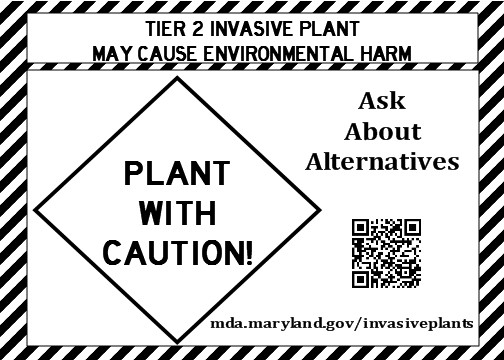 JOSEPH BARTENFELDERSecretary of Agriculture* effective dates will be estimated date of publication at time of submission to AELR. Changes due to process extension would be considered non-substantive, unless the effective dates were challenged in comments.